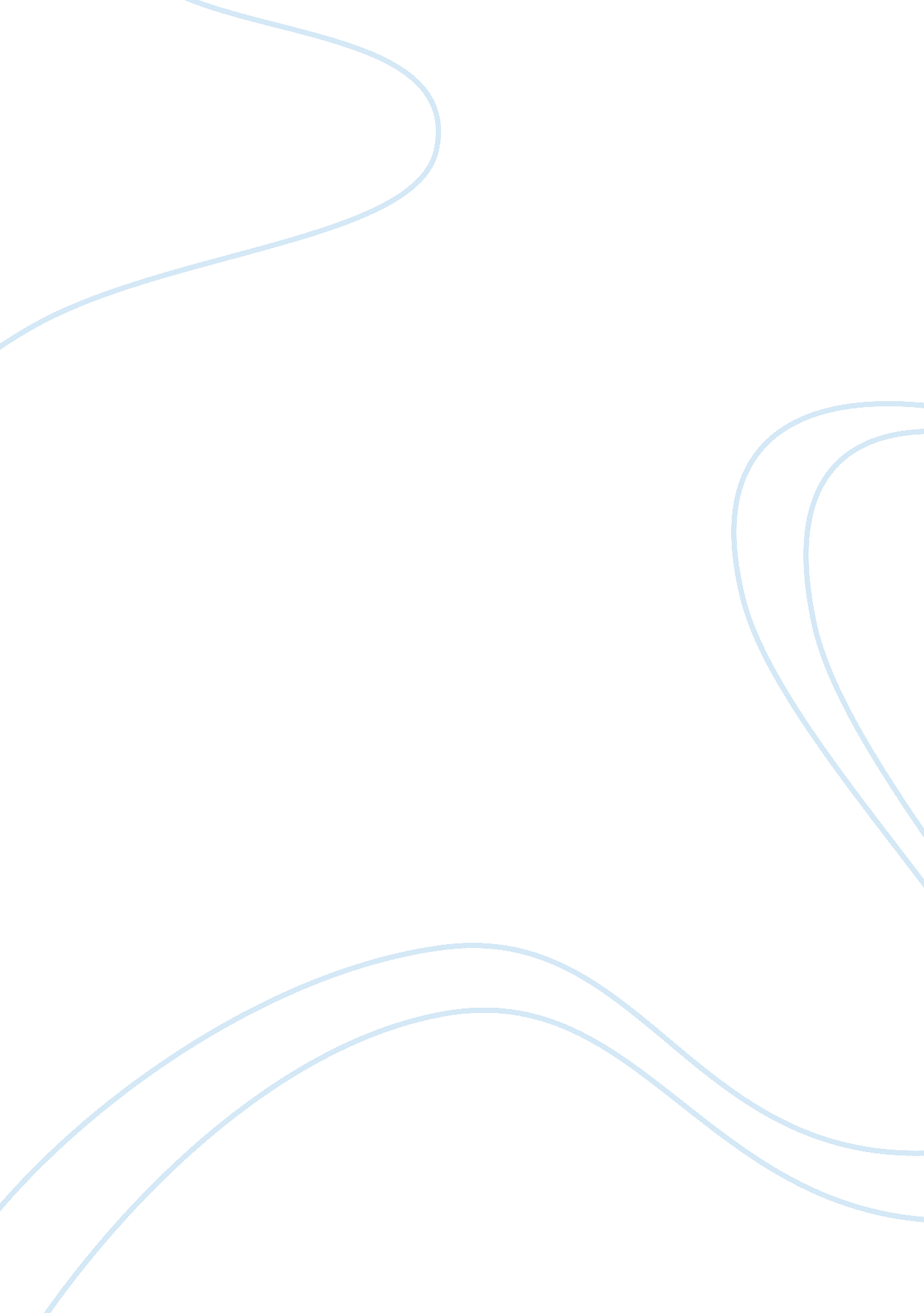 Recommendation essay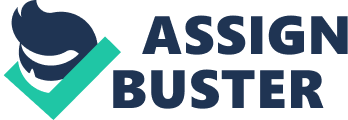 Contoh Essay untuk Mengipas Orang Mara Supaya bagi Scholarship  Born in a small family of six and leads a simple life has really taught me, Firdaus Bin Ismail how significant it is to be a knowledgeable person in order to survive in this competitive world. On 20th of April 1995 at Hospital Sultanah Fatimah, I was born. My respected father, Ismail bin Jaafar is a police officer and my beloved mother, Nor Rafidah binti Mahfudz is a . Being the eldest of three siblings, I have always been taught to be independent and to love both my younger brother and sister equally. Living in a small and discrete town of Simpang Renggam, Kluang, Johor for about 10 years, I adore the simple life in a small town. I received my formal primary education at SK Sri Petaling, Petaling Jaya from 2000 until 2001 before moving to SK Dato Onn Jaafar since 2002 until I sat for my UPSR in 2005. My UPSR result was excellent which was 5A’s. As for to the superb achievement, I was offered to continue my studies at SM Sains Johor, Kluang-a cluster school. In 2006, I started my secondary school life in this prestigious institution. In 2008, I sat for my PMR and successfully maintained my perfect achievement by getting 8A’s. Then, I was placed in a good Science-stream class in Form 4 and Form 5. My trial examination result was also flamboyant in which I obtained 5A+’s, 3A’s and 2A-‘ s. And for my SPM, praise to Allah, I got a sparkling results of 6A+’s and 4A’s. Now, it is proven that my academic performances are consistent and always tip-top. At school, I was among hundreds of bright students from all edges of Malaysia. This need hard work and big forbearances to stay in front. However, despite all the hardships I needed to face, I managed to shine as the school’s promising gem in all aspects. In addition for the splendid academic performance, I did well in extra-curricular affairs. In the field of sports and games, I was my sport house’s gold medal prospect in long-distance runs like 400m, 800m, 1500m and cross country. I contributed a new school record in long-distance run and grabbed bronze medal in the MSSD championship. In the uniform bodies, I was the active member of the Fire Brigade and Rescuer Cadet. My highest achievement in this field was when the school’s team managed to won the first runner-up in the Johor Fire Brigade and Rescuer Cadet Foot Drill Competition 2008. However, my achievements in clubs and societies were far better. I participated in the International Star Gazing and Space Camp 2010, Malaysia and Indonesia Regional Pedagogy Course 2010, became the only Johore’s representative in the Pidato Piala Diraja Competition 2009 and 1Malaysia Pidato Competition 2010. I was also an outstanding Bahasa Malaysia debater and represented SM Sains Johor in various debate tournaments at national level. Other than that, I participated in the SBP Kebangsaan Career Carnival and The Star-RHB State Level Mighty Minds Challenge 2010. Besides, I also participated in many leadership programs such as the SBP Kebangsaan House Captain Leadership Course 2010. My role as a leader should not be underestimated. I was chosen as the Head Prefect in my primary school. In SM Sains Johor, I cultivated my leadership skills when I became the school prefect since Form 2 and later on as the Secretariat of the Board of Prefect. I also became the President of Suria House, President of the Bahasa Melayu Debating Club, Vice President of the Computer Club, the Secretary of Bahasa Melayu Society, the Secretary of Pembimbing Rakan Sebaya (PRS), the committee member of Badan Dakwah and Rohani and also as the Prefect Dorm Leader at the boys’ hostel. Elsewhere, I hold the position of AJK Fire Drill in Fire Brigade and Rescuer Cadet, the Secretary of the Chess Club and an active member of the Athletic Club. I was selected to hold these positions due to my high self-confidence, the ability to speak out my ideas in front of the people without fears and my skills in persuading others. Proven, although I was extremely busy in many aspects throughout the year, I was still capable of managing my schedule systematically and coped with stress excellently until I gained huge success all around. HIGHER EDUCATION PLAN As I grow up, I am greatly influenced with medical fields due to many reasons. So, I become interested to be a doctor and anything related to medical fields. In 2009, my friends and I conducted a research about cardiology-related diseases at the famous National Heart Institute (IJN). After we had a long talk with one of the Malay cardiothoracic experts there, my determination was set up. “ I will become Malaysia’s most well-known Malay cardiothoracic expert like him one day! ”             Why do I set my heart to study medic so much? One of the reasons is because I love to learn Biology and Life Science very much. I am very interested to learn about living things, human bodies, the organs, the bones structure, the hormonal activities and also the body mechanisms. It makes me feel closer to the mighty Creator instead of just stunned by the miracles of our bodies. As for me, being a doctor is not only about giving exact treatments to the patients. It comprises the duties to educate people about the importance of maintaining good health and the significances of being free from any diseases. It is also a doctor’s responsibility to ensure that the societies realize about the dangers and risks of various diseases and illnesses thus providing helps to prevent those illnesses. My greatest weakness is that I may easily sympathize when I look at those unlucky people who suffer chronic diseases no matter children, adolescents, or even the elders. I will feel a sudden yearn to help them in any ways so that they can enjoy their precious life as I am enjoying mine. As a caring and loving member of this big society, no one will care if I need to sacrifice my time , 24 hours a day, 7 days a week when I can save the lives of the ill-fated patients? Being a doctor is such a noble job. The earning is profitable too. But yet, the thing I seek the most by being a doctor is the pleasure to treat sick people. I wish and set a high hope that one day I will be able to enter the University of Auckland, New Zealand. The Faculty of Medical and Health Sciences in that university is a large and dynamic faculty. It is rated in the top 1% biomedical universities in the world. This university is established as one of the best universities in this globe. The proof is that the University of Auckland was ranked 47th among the world’s best Clinical, Pre-clinical and Health universities according to the Times Higher Education World University Ranking for the year 2010 and 2011 plus recognition for being the best university in New Zealand. The Faculty of Medical and Health Sciences aims to improve the health and wellbeing of the local, national and global communities through excellence in teaching, research and service. Over the past three years they have opened the award winning AMRF Medical Sciences Learning Centre, seen significant enhancement of their Advanced Clinical Skills Centre at Mercy Ascot Hospital, and commissioned a suite of new teaching rooms and a large integrated teaching facility. In 2009, the faculty opened the Centre for Brain Research, one of the largest neuroscience research facilities in the Southern Hemisphere. FUTURE CAREER PROSPECT. To show how deep my interest is in this field, I have even sketched and imagined myself 15 years ahead. In the first 6 to 7 years hopefully starting from next year, I will undergo foundations in medical course before continuing my degree in medic. After that, I will receive my first class degree in medic, the MB ChB, which is awarded to medical graduates in New Zealand’s universities. MB ChB stands for Bachelor of Medicine and Bachelor of Surgery. As a fresh potential graduate, I will serve my country either with the government or any private medical centre in order to complete my fellowship and housemanship training. Then, I will do my Masters in medic, but this time I will specialized in cardiology to pursue my dream of being a cardiologist for another 2 or 3 years. Upon completion, I will become an expert doctor in cardiology or maybe cardiothoracic and serve at the National Heart Institute (IJN). I promised myself to be loyal to my beloved home country and to serve my people no matter how difficult it will be. I am here ready to be recruited as the first Malay and Muslim doctor to become a respected cardiology expert not only in my country but also worldwide. Therefore, I would like to respond to the need of 1 doctor for 500 citizens by 2020 as stated by the government via Health Informatics Centre Planning and Development Division, Ministry of Health Malaysia. As the population grows and technologies evolve, the demand for medical expert will always there. By then, Dr. Mohamad Haiqal Hazwan bin Madzian, will be there to ease the burden. 